SUPPLEMENTARY DATASupplementary Figure 1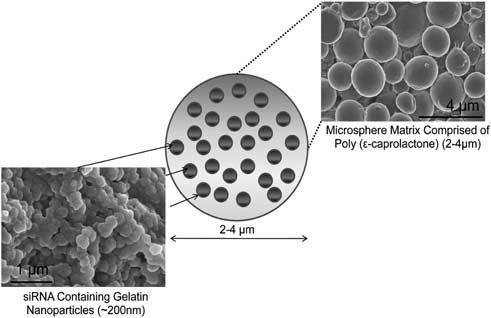 *Mean ± S.D. (n = 4)Supplementary Figure 1: Scanning electron micrographs of type B gelatin nanoparticles and Nanoparticles-in-Microsphere Oral System (NiMOS). Particle size and siRNA encapsulation efficiency in NiMOS are presented in the above table.Supplementary Figure 2Supplementary Figure 2: Relative cytokine expression cytokines the small intestines at (A) 24-hours and (B) 72-hours post last dose; ***p<0.001, **p<0.01,*p<0.05; n=3FormulationZ-Average Particle Diameter (µm)*siRNA Encapsulation Efficiency (%)*Blank NiMOS2.66 ± 0.38*NAsiRNA containing NiMOS2,63 ± 0.1755.4 ± 8.13A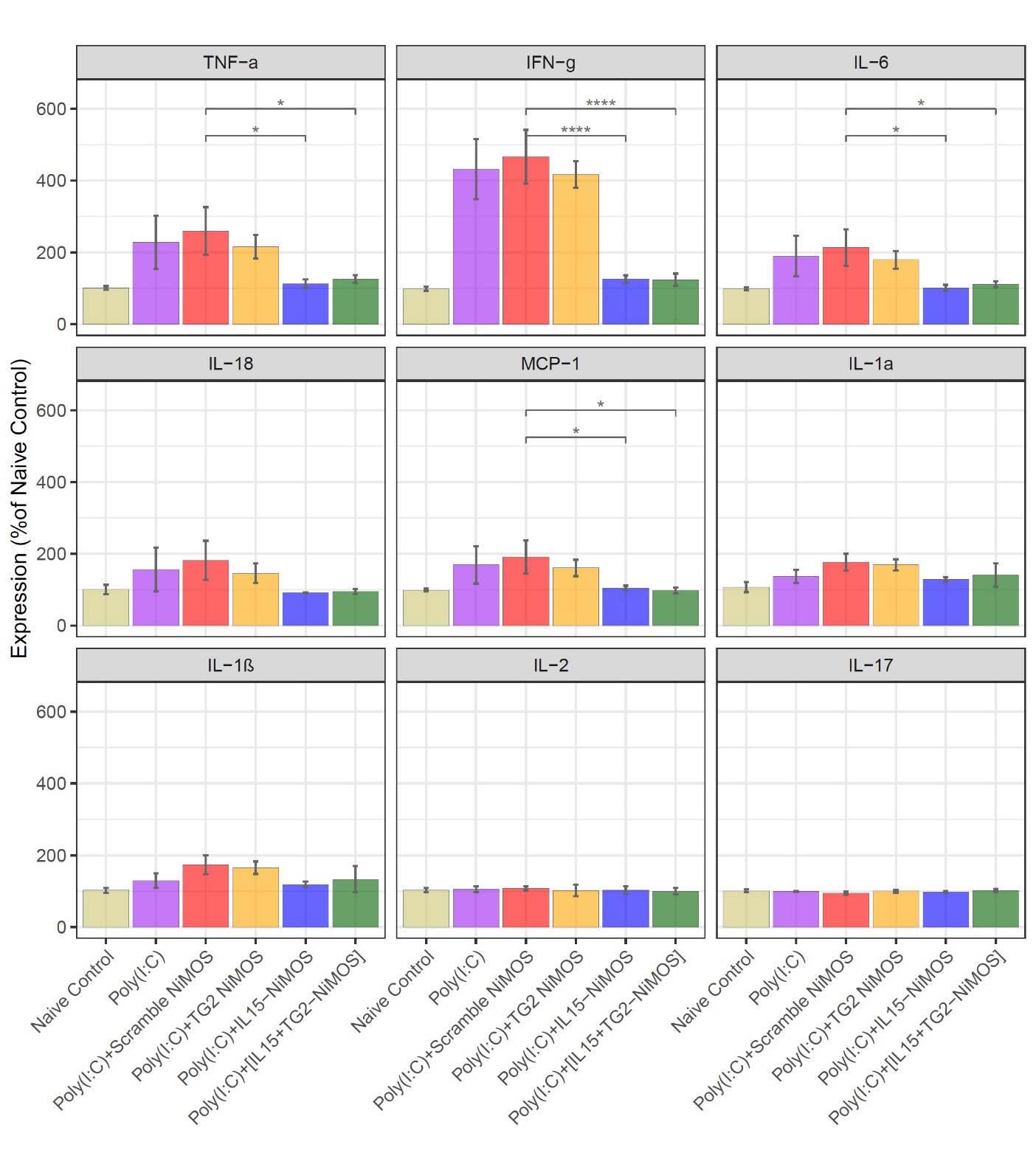 B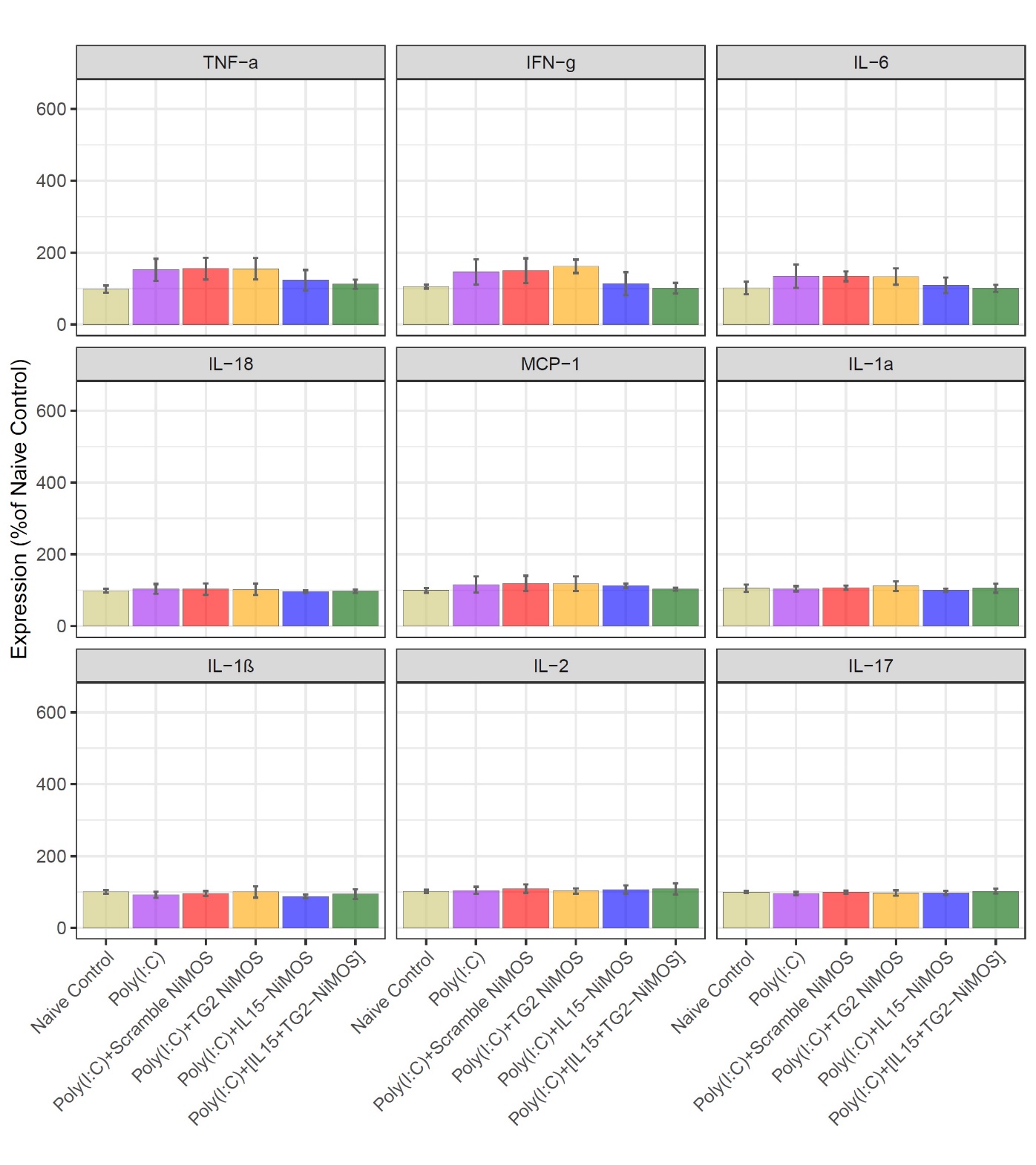 